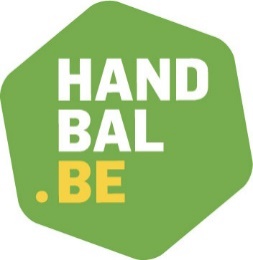 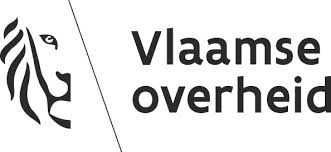 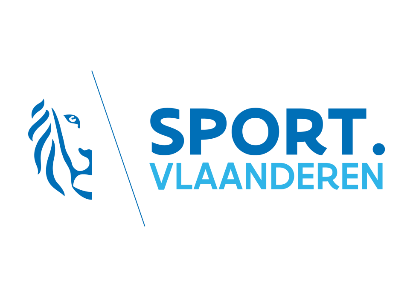 <Hoofding Club>	< gemeente     >, <datum>		Vlaamse Handbalvereniging	JSF 	Dorpsstraat 74	3545 Zelem (Halen)Betreft : 	VERKLARING m.b.t. uitgaven en materiaalonkosten in het kader van het JSF 2022	Periode 01/01/2022-31/12/2022Ondergetekenden, secretaris en penningmeester van <Naam van de vereniging>, aangesloten bij de V.H.V. onder het stamnummer <       >, verklaren hierbij op eer dat volgende uitgaven in de periode 01/01/2022-31/12/2022 werden gedaan ten voordele van onze jeugdwerking. Zaken die in aanmerking komen vindt u terug in bijlage “beschrijving onkosten”.De verantwoordingsstukken met betrekking tot deze uitgaven worden door ons secretariaat bewaard (tot eind 2023) en zijn op aanvraag beschikbaar. Secretaris	Penningmeester